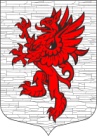 МЕСТНАЯ  АДМИНИСТРАЦИЯМуниципального образования  Лопухинское сельское поселениеМуниципального образованияЛомоносовского муниципального районаЛенинградской областиПОСТАНОВЛЕНИЕ07.06.2017г.  № 84                                                                          д. Лопухинка«Об утверждении Положения о порядке расходования средств резервного фонда администрации сельского поселения для предупреждения и ликвидации чрезвычайных ситуаций»В соответствии с п. 2 статьи 11 и статьей 25 Федерального закона от 21 декабря . № 68-ФЗ «О защите населения, территорий от чрезвычайных ситуаций природного и техногенного характера», положениями статьи 81 Бюджетного кодекса Российской Федерации, администрация муниципального образования Лопухинское сельское поселение ,ПОСТАНОВЛЯЮ:1. Утвердить прилагаемый Порядок расходования средств резервного фонда администрации муниципального образования Лопухинское сельское поселение для предупреждения и ликвидации чрезвычайных ситуаций (Приложение).2. Администрации муниципального образования Лопухинское сельское поселение опубликовать настоящее постановление в средствах массовой информации и в сети интернет на официальном сайте МО Лопухинское СП.3. Настоящее постановление вступает в силу со дня подписания.4. Контроль за выполнением настоящего постановления оставляю за собой.Глава местной администрации МО Лопухинское сельское поселение                                           Е.Н. АбакумовПриложениек постановлению Главы администрации муниципального образования Лопухинское сельское поселение от  07.06.2017г.  № 84                                                                            Порядок
расходования средств резервного фонда администрации муниципального образования Лопухинское сельское поселение для предупреждения и ликвидации чрезвычайных ситуаций.1. Настоящий Порядок расходования средств резервного фонда администрации муниципального образования Лопухинское сельское поселение для предупреждения и ликвидации чрезвычайных ситуаций и последствий стихийных бедствий (далее - Порядок) определяет правила использования (выделения и расходования) средств из резервного фонда администрации муниципального образования Лопухинское сельское поселение для предупреждения и ликвидации чрезвычайных ситуаций локального и муниципального характера в границах территории муниципального образования Лопухинское сельское поселение (далее - резервный фонд).2. Финансирование мероприятий по предупреждению и ликвидации чрезвычайных ситуаций природного и техногенного характера (далее - чрезвычайные ситуации) из резервного фонда производится в тех случаях, когда угроза возникновения или возникшая чрезвычайная ситуация достигла таких масштабов, при которых собственных средств организаций, юридических лиц, индивидуальных предпринимателей, страховых фондов и других источников недостаточно для ее предупреждения и (или) ликвидации.Возмещение расходов бюджета муниципального образования Лопухинское сельское поселение, связанных с предупреждением и ликвидацией последствий чрезвычайных ситуаций, произошедших по вине юридических или физических лиц, осуществляется в соответствии с действующим законодательством.3. При обращении к Главе администрации муниципального образования Лопухинское сельское поселение о выделении средств из резервного фонда (не позднее одного месяца со дня возникновения чрезвычайной ситуации) организации, юридические лица, индивидуальные предприниматели должны указывать данные о количестве погибших и пострадавших людей, размере материального ущерба, размере выделенных и израсходованных на ликвидацию чрезвычайной ситуации средств.Обращение, в котором отсутствуют указанные сведения, возвращается без рассмотрения.4. По поручению Главы администрации муниципального образования Лопухинское сельское поселение комиссия по предупреждению и ликвидации чрезвычайных ситуаций и обеспечению пожарной безопасности муниципального образования Лопухинское сельское поселение рассматривает возможность выделения средств из резервного фонда и вносит ему предложения в месячный срок со дня соответствующего поручения.Для рассмотрения данного вопроса обратившиеся организации, юридические лица, индивидуальные предприниматели представляют председателю комиссии по предупреждению и ликвидации чрезвычайных ситуаций и обеспечению пожарной безопасности муниципального образования Лопухинское сельское поселение документы, обосновывающие размер запрашиваемых средств,В случае непредставления необходимых документов в течение месяца со дня соответствующего поручения Главы администрации муниципального образования Лопухинское сельское поселение вопрос о выделении средств из резервного фонда не рассматривается.При отсутствии или недостаточности средств резервного фонда Глава администрации муниципального образования Лопухинское сельское поселение вправе обратиться в установленном порядке в Правительство Ленинградской  области с просьбой о выделении средств из резервного фонда Правительства Ленинградской  области для ликвидации чрезвычайных ситуаций.5. Основанием для выделения средств из резервного фонда является постановление администрации муниципального образования Лопухинское сельское поселение, в котором указывается размер ассигнований и их целевое расходование.Средства из резервного фонда выделяются для частичного покрытия расходов на финансирование следующих мероприятий по предупреждению и ликвидации чрезвычайных ситуаций локального и муниципального характера: проведение мероприятий по предупреждению чрезвычайных ситуаций при угрозе их возникновения; проведение поисковых и аварийно-спасательных работ в зонах чрезвычайных ситуаций; проведение неотложных аварийно-восстановительных работ на объектах жилищно-коммунального хозяйства, социальной сферы, промышленности, энергетики, транспорта и связи, пострадавших в результате чрезвычайной ситуации;закупка, доставка и кратковременное хранение материальных ресурсов для первоочередного жизнеобеспечения пострадавшего населения; развертывание и содержание временных пунктов проживания и питания для пострадавших граждан в течение необходимого срока, но не более одного месяца (из расчета за временное проживание - до 100 рублей на человека в сутки, за питание - до 100 рублей на человека в сутки);оказание единовременной материальной помощи пострадавшим гражданам (из расчета до 5 тыс. рублей на человека, но не более 10 тыс. рублей на семью);оказание гражданам финансовой помощи в связи с утратой ими имущества первой необходимости (из расчета за частично утраченное имущество - до 5 тыс. рублей на семью, за полностью утраченное имущество - до 10 тыс. рублей на семью).Использование средств резервного фонда на другие цели запрещается.6. Управление финансового обеспечения администрации аппарата администрации муниципального образования Лопухинское сельское поселение и отдел по делам ГО и ЧС аппарата администрации муниципального образования Лопухинское сельское поселение организуют учет и осуществляют контроль за целевым расходованием средств резервного фонда.7. Финансирование плановых мероприятий по предупреждению чрезвычайных ситуаций и последующих мероприятий по восстановлению объектов экономики и территорий, пострадавших в результате чрезвычайных ситуаций, осуществляются за счет собственных средств организаций, средств соответствующих бюджетов и других источников.8. В случае если к концу текущего финансового года средства резервного фонда не использованы в полном объеме, комиссия по предупреждению и ликвидации чрезвычайных ситуаций и обеспечению пожарной безопасности муниципального образования Лопухинское сельское поселение в первой декаде предпоследнего месяца финансового года направляет Главе администрации муниципального образования Лопухинское сельское поселение предложения по использованию указанных денежных средств на проведение мероприятий по предупреждению чрезвычайных ситуаций.